BilancioL’area Bilancio analizza sette indicatori economico-finanziari, ricavati dai dati di bilancio reperibili sul portale BDAP del MEF. Ciò vale per tutto il campione eccetto che per quattro Unioni: le due siciliane Madonie e Valle del Belice, la calabrese Valle de Torbido e la friulana Collio-Alto Isonzo.Il valore medio del campione nell’area è sotto la sufficienza (46%), ma sale a 53% se si escludono dal calcolo le suddette quattro Unioni senza pubblicazione del consuntivo economico-finanziario. Sono quattordici su ventinove le Unioni con score di Bilancio tra Satisfactory ed Excellent, passando per Good.L’Unione benchmark ottiene uno score nella classe migliore - Excellent (da 90 a 100) - e riguarda la piemontese Valli Orco e Soana, che, invece, come indice complessivo di capacità amministrativa si ferma a 40%, in classe Weak. Il buon risultato nell’area Bilancio si deve al massimo dello score che ha realizzato in tutti gli indicatori ad eccezione del debito pro-capite, dove si assicura, comunque, un punteggio medio.Fonte: Indice di Capacità Amministrativa 2021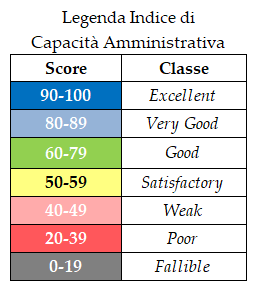 Considerazione analoga va fatta per l’Unione campana Terre dell’Ufita: anche se nell’indice complessivo è in classe Fallible, nel Bilancio è riuscita ad arrivare in Good, con score pari a 73%, in tal modo posizionandosi subito dopo lo score benchmark. Il buon risultato si deve al massimo del punteggio che ha realizzato in cinque indicatori su sette.Dunque, nell’area Bilancio primeggiano una Unione del Nord e una Sud. Il Nord e il Centro prevalgono nelle altre sei Unioni in classe Good: Terre Roveresche nelle Marche, Garfagnana in Toscana; Camposampierese, Marca Occidentale e Riviera del Brenta in Veneto, Terre e Fiumi in Emilia, Fossanese in Piemonte. In fondo al ranking si trova l’Unione toscana Valdichiana Senese, che, in effetti, ha un indice complessivo di capacità amministrativa basso, seguita dalla siciliana Platani Quisquina Magazzolo.La Valle del Savio e la Reno Galliera, entrambe Unioni benchmark nell’Indice complessivo di Capacità Amministrativa, nell’area Bilancio si fermano in classe Satisfactory.Autonomia finanziariaL’indicatore autonomia finanziaria evidenzia la capacità dell’ente di avere entrate proprie (tributarie ed extra tributarie) rispetto all’utilizzo di trasferimenti da altri enti per far fronte agli impegni.La maggiore autonomia va a due Unioni del Nord: alla veneta Camposampierese e alla piemontese Valli Orco e Soana, che superano il 90% di autonomia, un valore molto elevato visto il contesto amministrativo di riferimento (assenza o quasi di entrate tributarie proprie). A seguire il Comune Terre Roveresche, nelle Marche, con circa il 76%.Sul fronte opposto del ranking, alcune Unioni, soprattutto di piccole e piccolissime dimensioni, presentano un livello dell’indicatore molto contenuto, anche inferiore al 10%: si tratta, in particolare, di due Regioni del Sud (Val Vibrata, in Abruzzo, e Platani Quisquina Magazzolo, in Sicilia) e di una al Nord (Val Gallenca, in Piemonte), le quali evidenziano valori entro il 3%.Figura 6 AUTONOMIA FINANZIARIAFonte: rielaborazione su dati BDAPCapacità di riscossioneLa capacità di riscossione è uno degli indicatori più significativi per valutare l’efficienza amministrativo-contabile di un ente locale.La percentuale è molto alta in una Unione del Nord: la Valli Orco e Soana, in Piemonte, che supera il 95%.Seguono la Federazione Camposampierese (86%), in Veneto, e l’Unione Garfagnana (84%) in Toscana.La capacità di spesa scende, invece, al 34 e al 35% rispettivamente per l’Unione Pian del Bruscolo e per l’Unione Platani Quisquina Magazzolo. Comunque, sotto il 50% si fermano anche altre due Unioni: la marchigiana Potenza Esino Musone e la piemontese (Val Gallenca).Tabella 12 CAPACITÀ DI RISCOSSIONEFonte: rielaborazione su dati BDAPCapacità di spesaLa capacità di spesa indica la capacità dell’ente di rispettare gli impegni di pagamento assunti e spendere le somme stanziate di parte corrente e in conto capitale.Quella capacità supera l’85% in quattro Unioni: tre sono del Nord (Riviera del Brenta, Valli Orco e Soana, Terre e Fiumi) e una del Centro (Garfagnana).È del Centro Italia anche l’Unione con la minore capacità di spesa: Pian del Bruscolo, con il 40%. Poco sopra si fermano le due Unioni del Sud Val Vibrata e Terre dell'Ufita. Dunque, nelle tre Unioni viene rispettata meno della metà degli impegni.Tabella 13 CAPACITÀ DI SPESAFonte: rielaborazione su dati BDAPRigidità di spesaLa rigidità della spesa rappresenta il livello di spesa che l’ente destina al personale e al rimborso dei prestiti: se molto elevato, limita le capacità di autonomia politico-amministrativa dell’ente stesso.La minore rigidità di spesa, inferiore all’11%, si riscontra in tre diverse aree geografiche: al Sud con Val Vibrata, al Centro con Pian del Bruscolo e al Nord con Valli Orco e Soana. Si tratta di risultati riconducibili alle ridotte dimensioni degli enti in termini di dipendenti e, quindi, con poche spese per il personale. Lo stesso si può dire parzialmente anche per l’Unione Val Vibrata, con 21 dipendenti.Al contrario, a mostrare un’alta rigidità di spesa sono una Unione del Nord (Caldogno, Costabissara Isola Vicentina) e una del Sud (Platani Quisquina Magazzolo), entrambe con oltre il 70% di rigidità. Figura 7 RIGIDITÀ DI SPESA (%)Fonte: rielaborazione su dati BDAPDebito pro-capiteIl debito pro-capite indica il livello di indebitamento finanziario pro-capite di un ente: può rappresentare un indicatore di forte preoccupazione per la sua gestione futura.Il primo dato che emerge dall’analisi del campione è positivo: undici Unioni non presentano debiti finanziari, ottenendo lo score massimo. Tra esse, anche la veneta Camposampierese, la toscana Garfagnana e l’abruzzese Val Vibrata.Al contrario, il livello di indebitamento più rilevante supera i 1.100 euro pro-capite e appartiene al Comune Terre Roveresche, nelle Marche. Lo seguono a grande distanza l’Unione Valdera, in Toscana, con 72 euro p.c., e l’Unione Montana Potenza Esino Musone, ancora nelle Marche, con 45 euro p.c.Tabella 14 DEBITO PRO-CAPITEFonte: rielaborazione su dati BDAPIncidenza della spesa in conto capitaleL’incidenza della spesa in conto capitale sul totale della spesa corrente e in conto capitale riguarda il livello di investimenti messi in campo: è sicuramente un indicatore centrale per lo sviluppo territoriale di un ente.	Estremamente rilevanti i livelli di investimenti dell’Unione Montana Val Gallenca, in Piemonte, e dell’Unione Garfagnana, in Toscana, che superano l’80%.Nulla o quasi (inferiore all’1%), invece, è la spesa in conto capitale di sette unioni su ventinove. Tra esse anche la Bassa Reggiana.Figura 8 INCIDENZA DELLA SPESA IN CONTO CAPITALE SU SPESA TOTALEFonte: rielaborazione su dati BDAPIncidenza della spesa per il personaleL’incidenza della spesa per il personale sulla spesa corrente rappresenta molto spesso il principale elemento di rigidità della spesa degli enti.In due Unioni - una al Sud e una al Nord - la quota della spesa corrente impegnata per il personale è molto alta: intorno al 70%. Si tratta della siciliana Platani Quisquina Magazzolo e della veneta Caldogno, Costabissara, Isola Vicentina.Al contrario, la spesa per il personale incide poco, meno del 10%, per altre due Unioni, anche in questo caso una del Sud e una del Nord: l’abruzzese Val Vibrata e la piemontese Valli Orco e Soana.Tabella 15 INCIDENZA DELLA SPESA PER IL PERSONALEFonte: rielaborazione su dati BDAPUnione%UM Valli Orco e Soana96FC Camposampierese86UC Garfagnana84UC Terre e Fiumi83C Terre Roveresche82UC Valle del Savio81U Terre dell’Ufita80UC Valmarecchia80UC Montani Appennino Pistoiese76U Romagna Faentina74UC Bassa Reggiana70UC Taro e Ceno67U Reno Galliera66UC Circondario Empolese  Valdelsa66U Fossanese65UC Marca Occidentale63UC Caldogno, Costabissara, Isola Vicentina61UC Valdichiana senese56UC Riviera del Brenta55U Valdera52U Val Vibrata50UM Val Gallenca49UM Potenza Esino Musone46Platani Quisquina Magazzolo35U Pian del Bruscolo34Valle del Belicen.d.U Valle del Torbidon.d.UT Intercomunale Collio-Alto Isonzon.d.U Madonien.d.Unione%UC Riviera del Brenta93UM Valli Orco e Soana89UC Terre e Fiumi86UC Garfagnana85UC Caldogno, Costabissara, Isola Vicentina82U Fossanese81U Romagna Faentina79C Terre Roveresche77FC Camposampierese75U Reno Galliera74UC Marca Occidentale73UC Valmarecchia71UC Bassa Reggiana70UC Valle del Savio69UM Potenza Esino Musone68UC Circondario Empolese  Valdelsa68Platani Quisquina Magazzolo65U Valdera64UM Val Gallenca60UC Montani Appennino Pistoiese60UC Valdichiana senese56UC Taro e Ceno51U Val Vibrata43U Terre dell’Ufita43U Pian del Bruscolo40Valle del Belicen.d.U Valle del Torbidon.d.UT Intercomunale Collio-Alto Isonzon.d.U Madonien.d.UnioneEuroC Terre Roveresche1.173U Valdera72UM Potenza Esino Musone45U Pian del Bruscolo18UC Bassa Reggiana18UC Montani Appennino Pistoiese14UC Valdichiana senese14UM Valli Orco e Soana12UC Valle del Savio11U Reno Galliera8UC Caldogno, Costabissara, Isola Vicentina8U Fossanese6U Romagna Faentina2Platani Quisquina Magazzolo2U Val Vibrata0U Terre dell’Ufita0UM Val Gallenca0UC Riviera del Brenta0UC Marca Occidentale0UC Terre e Fiumi0UC Taro e Ceno0UC Valmarecchia0UC Circondario Empolese Valdelsa0UC Garfagnana0FC Camposampierese0Valle del Belicen.d.U Valle del Torbidon.d.UT Intercomunale Collio-Alto Isonzon.d.U Madonien.d.Unione%UC Caldogno, Costabissara, Isola Vicentina71Platani Quisquina Magazzolo69U Romagna Faentina49UC Montani Appennino Pistoiese48UC Garfagnana46UC Valdichiana senese40U Fossanese39FC Camposampierese37UC Terre e Fiumi36UM Val Gallenca36UC Riviera del Brenta34UC Valmarecchia29U Reno Galliera27UC Bassa Reggiana24C Terre Roveresche24UC Valle del Savio22UC Circondario Empolese  Valdelsa22U Valdera21UM Potenza Esino Musone18UC Marca Occidentale16U Terre dell’Ufita15UC Taro e Ceno13U Pian del Bruscolo12UM Valli Orco e Soana4U Val Vibrata2Valle del Belicen.d.U Valle del Torbidon.d.UT Intercomunale Collio-Alto Isonzon.d.U Madonien.d.